Нуртдинова Лилиана РамисовнаВнеурочное занятие на тему «Семья и семейные традиции»Говорите чаще о семье….«Правильное воспитание – это наша счастливая старость;  плохое воспитание – это наше будущее горе, это наши слезы, это наша вина перед другими людьми».Макаренко  Воспитание является одним из важнейших компонентов образования в интересах человека, общества, государства. Основными задачами воспитания на современном этапе развития нашего общества являются:  формирование у обучающихся гражданской ответственности и правового самосознания, духовности и культуры, инициативности, самостоятельности, способности к успешной социализации в обществе.          Внеурочная деятельность является составной частью учебно-воспитательного процесса  и одной из форм организации свободного времени учащихся.  Воспитание детей происходит в любой момент их деятельности. Однако наиболее продуктивно это воспитание осуществлять в свободное от обучения время. В жизни каждого человека  огромное значение имеет семья . В семье закладываются основы важнейших человеческих качеств. Особенностью семейного воспитания является то, что дети постоянно видят пример для подражания в лице своих родителей. Этот пример не всегда бывает положительным, но и отрицательным. Подражая взрослым, ребенок учится строить свои отношения не только с родственниками, но и с теми, кто находится за ее пределами. Поэтому очень важен положительный опыт семейного воспитания.      Цель данного мероприятия: обмен положительным опытом семейного воспитания, распространение его.  Оно позволяет лучше узнать друг друга, помогает определить семейные ценности.Внеурочное занятие  «Семья  и  семейные традиции».      Цели:1. Воспитание чувств, любви и гордости за свою семью, уважения к родителям, развитие интереса к истории своей семьи. 
2. Формирование положительного отношения, уважения к семьям одноклассников. 
3. Формирование представлений о жизненном идеале семьи. 
4. Сплочение классного коллектива.Ход мероприятия.1. Организационный момент.- Здравствуйте, дорогие ребята! У нас сегодня необычное занятие. Сегодня мы будем говорить о самом важном в жизни каждого человека. Каждый из вас  должен будет  вырастить цветок.  А вот что за цветок, мы сейчас узнаем.-Посмотрите на доску.  Разгадайте ребус.7-яСемья.2. Беседа «Что такое семья»Что такое семья? (варианты ответов)Сегодня наш разговор пойдет о семье и о взаимоотношении в ней, о семейных праздниках и традициях. Наша семья – это самые близкие люди, которые помогут в трудную минуту, и будут радоваться твоим успехам больше всех на свете.Слова на доске. Как появилось слово «семья»? Когда-то о нем не слыхала земля.Но Еве сказал перед свадьбой Адам:Сейчас я тебе семь вопросов задам:Кто деток родит мне, богиня моя?И Ева тихонько ответила: «Я».Кто платье сошьет, постирает белье.Меня приласкает, украсит жилье?Ответь на вопрос подруга моя..?– «Я, я, я» – Ева молвила – «Я».Сказала она знаменитых семь «Я».И так на земле появилась семья.Люди, живущие вместе и связанные кровным родством или браком, называются семьёй. Семья – маленькая часть общества, в которой человек приобретает первые знания и умения. Основа семьи – это любовь, уважение и внимание друг к другу.Очень много красивых строчек можно найти о семье. Но мне захотелось познакомить вас со следующими строчками. Стихотворение заранее по строчкам раздается детям. Читают наизусть.Семья – это счастье, любовь и удача, Семья – это летом поездки на дачу. Семья – это праздник, семейные даты,      Подарки, покупки, приятные траты. Рождение детей, первый шаг, первый лепет, Мечты о хорошем, волнение и трепет. Семья – это труд, друг о друге забота, Семья – это много домашней работы. Семья – это важно! Семья – это сложно! Но счастливо жить одному невозможно! Всегда будьте вместе, любовь берегите, Обиды и ссоры подальше гоните, Хочу, чтоб про нас говорили друзья: Какая хорошая Ваша семья!-Вы назвали 7 важных строчек. Подумайте.  В какой строчке вы смогли разглядеть  свою семью.(называют строчки из стихотворения)-А кто хочет, чтоб все эти строчки были о вашей семье.-В какой строчке говориться, что один человек жить счастливо не может.Но счастливо жить одному невозможно! -Почему так говорят?-Скажите, а 2 человека-  это семья. - Есть такое понятие -многодетная семья Семья из Воронежской области, отмечена в Книге рекордов Гиннеса,  как самая большая семья России. Вв ней 20 собственных детей. Это семья Шишкиных.Еще одна  многодетная семья . 
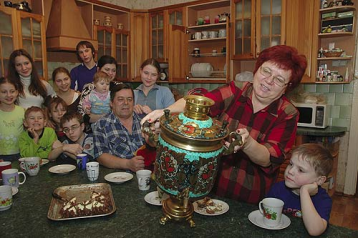  Николаевы — Татьяна Евгеньевна и Сергей Иванович .– Президент России Владимир Путин подписал указ о награждении Татьяны Николаевой орденом Почета. Награда присуждена за воспитание 27 детей. Скоро исполнится ровно 21 год  с тех пор, как Николаевы — Татьяна Евгеньевна и Сергей Иванович — взяли в семью первых пятерых сирот.Семья - это целый мир, отдельная вселенная, в которой есть свой устав, свои правила и нравы.  Ради своей семьи человек способен горы свернуть. А как же приятно осознавать, что семья, которую мы создаем и лелеем самая счастливая и крепкая, самая независимая и дружная. 3. Беседа о традициях.-Все ли семьи одинаковые?   (нет)– Семьи все разные. А чем они отличаются? Конечно своими привычками, укладом, обычаями, атмосферой, количеством, национальностью, отношениями, традициями. Традициями, которые передаются из поколения в поколение .   Слова “семейные традиции” обычно вызывают у людей ассоциации со старинными родами, большими семьями, некими жестко установленными правилами и странными обычаями. На самом деле семейные традиции - это все то, чего люди придерживаются в кругу своей семьи, каких бы размеров она ни была. Если у вас заведено каждый день перед сном читать ребенку книги, а в воскресенье вы всей семьей выезжаете на природу, значит, вы храните и соблюдаете традиции вашей семьи. Они могут выражаться в обычаях, вещах, празднованиях памятных дат и во многом другом.   Семейные традиции сближают всех близких родных, делает семью семьей, а не просто сообществом родственников по крови. Кроме того, семейные традиции и ритуалы позволяют ребенку ощущать стабильность жизненного уклада: "при любой погоде" в вашей семье состоится то, что заведено; дают ему чувство уверенности в окружающем мире и защищенности;-Посмотрите. Что это за игра. Пазлы.  (Изготавливаются из любой журнальной страницы, на которой изображена семья. Листок разрезают )-Нам нужно разбиться на маленькие группы. (по 4 человека)-Как только вы соберете пазл, подумайте, о какой семейной традиции здесь идет речь. Назовите её и расскажите о ней.( прогулки с семьёй, посещение театров, занятие спортом, семейные праздники, выезд за город,  поход за ягодами или  за грибами). Пазлы приклеивают на листочек, вывешивают на доску.4.Поговорим об отношениях в семье.-Посмотрите на свои столы. На них очень много лепестков. Выберите лепестки, которые на ваш взгляд показывают, какое отношение должно быть в семье между членами семьи.-Назовите их: дружеские, завистливые, доверчивые, грубые, терпеливые, злопамятные, справедливые, любящие , уважительные, добрые, бескорыстные, плохие, ласковые….-Выберите 7 самых важных на ваш взгляд понятий. -Давайте соединим эти лепестки. У вас получился цветок. Приклеивают лепестки. Дорисовывают цветок. -Скажите, если оторвать хотя бы один лепесток, что произойдет с цветком. (Он будет не полным, не очень  красивым).  Каждая команда получает желтый листочек .-Прочитайте вопросы. Ответить должен каждый. Не повторяйтесь.Что нужно сделать, чтобы отношения были дружескими (слушаться родителей, не кричать друг на друга….)Кто в семье должен уступать и почему?(младшие всегда уступают старшим….) Какому лепестку подойдет пословица «В семье согласно, так идёт дело прекрасно».Кто в семье должен помогать(все друг- другу)Как  проявляется уважение в семейных отношениях?Физминутка-Давайте сделаем один большой круг. По кругу под музыку  передаем мячик.  Как только музыка остановиться , нужно  быстро перечислить имена всех членов семьи и назвать, чем они любят больше всего заниматься. Начинает учитель.Вот сколько нового мы узнали друг о друге.  Садитесь на места.Работа с пословицамиПрочитайте пословицу.Семья сильна, когда над ней крыша одна.-О каком качестве семьи идет речь? О силе. О физической силе? Когда так говорят? (Семья дружная, всё делают сообща)Бывает много крыш в доме? (нет)Что могут означать слова : когда над ней крыша одна.(Когда в семье одна цель, общие взгляды и делают все сообща)Попробуйте  и вы правильно составить пословицы.Конверты со словами. Если используется интерактивная доска, то можно дать  задание соединить  две половинки.В семье                                                             и каша гуще.Семейное согласие                                             всего дороже.Земля без воды мертва,                          человек без семьи - пустоцвет.В семью, где лад,                                          счастье дорогу не забывает.Вся семья вместе,                                              так и душа на месте.Дерево держится корнями,                                        а человек семьёй.Вместе тесно,                                                            а врозь скучно.Итог-Какие выводы вы сделали по сегодняшнему занятию. -Какие традиции вам понравились больше всего?-Подумайте, чего не хватает в вашей семье?-Посмотрите на цветок, который получился у вас. Помните, что и от вас  зависит, какие отношения будут складываться в вашей  семье. -Ребята, а давайте на следующем занятии поговорим генеалогическом дереве.Я попрошу всех поинтересоваться у своих родителей о своих бабушках и дедушках. Узнайте, как их звали. Сколько детей у них было. А мы на занятии попробуем разобраться, что это за дерево. Вместе тесно, а врозь скучно. Когда вернетесь  домой, обязательно скажите, как вы соскучились по родным.